Вестник                        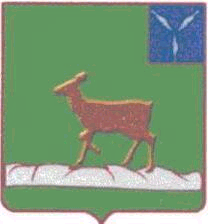 Ивантеевского муниципального районаофициальный  информационный бюллетень				 от 05 ноября 2020 года № 23 (112)Официальный сайт администрации Ивантеевского муниципального района				ivanteevka.sarmo.ruИзвещениеоб итогах аукциона Продавец: Администрация Ивантеевского муниципального района. Дата, время и место назначенное для проведения аукциона: 09.11.2020г. в 10.00 (далее по тексту время местное) по адресу: 413950, Саратовская область, Ивантеевский район, с.Ивантеевка, ул. Советская, д. № 14 Администрация Ивантеевского муниципального района Саратовской области. Предмет аукциона – цена земельного участка		В соответствии с протоколом №5 от 05.11.2020г  рассмотрения заявок, аукционной комиссией принято решение:Признать аукцион по лоту №1 и Лоту №2 не состоявшимся, в связи с отсутствием заявок.Председатель аукционной комиссии                 	                   В.А. БолмосовВыпуск № 23 (112)Издается с 2016 годаНоябрь -2020СЕГОДНЯ В НОМЕРЕ:*Извещение об итогах аукциона№  лотаМестоположение и характеристики объекта аукционаКадастровый номерПлощадь
общая (кв. м)Начальная цена – рыночная стоимость (руб.)Шаг аукциона(3%)(руб.)Размер задатка (руб.)1Саратовская область, Ивантеевский район, с.Ивантеевка, ул.Гражданская, 50м к юго-западу от дома №19А.Категория земель: «Земли населенных пунктов»Вид разрешенного использования: «для ведения личного подсобного хозяйства».Земельный участок обременен охранной зоной объектов электросетевого хозяйства.64:14:220411:228946104 000,00 (сто четыре тысячи)3120,0052 000,00 (пятьдесят две тысячи)2Саратовская область, Ивантеевский район, с.Раевка, у западной границы земельного участка по ул.Брянская, 47/1.Категория земель: «Земли населенных пунктов»Вид разрешенного использования: «для ведения личного подсобного хозяйства».Земельный участок обременен охранной зоной объектов электросетевого хозяйства.64:14:250101:536100030 000,00 (тридцать тысяч)900,0015 000,00 (пятнадцать тысяч)